Система оценивания проверочной работы Оценивание  отдельных заданииКаждое верно выполненное  задание 1, 2, 4, 5 (пункт 1), 5 (пункт 2),  6—8,11 (пункт 1), 11 (пункт 2) оценивается 1 баллом. Задание считается выполненным верно, если ученик дал верный ответ: записал правильное число, правильную величину, изобразил правильный рисунок.В  задании	5   (пункт 1)  обязательно	должны   быть указаны  единицы измерения.Выполнение заданий 3, 9, 10, 12 оценивается по приведённым ниже критериям.ОтветыРешения и указания  к оцениванию       Рассмотри рисунок и ответь на вопрос. Сколько рублей надо заплатить за покупку, состоящую из четырёх плиток шоколада и пяти бубликов?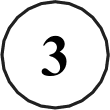 20ey6.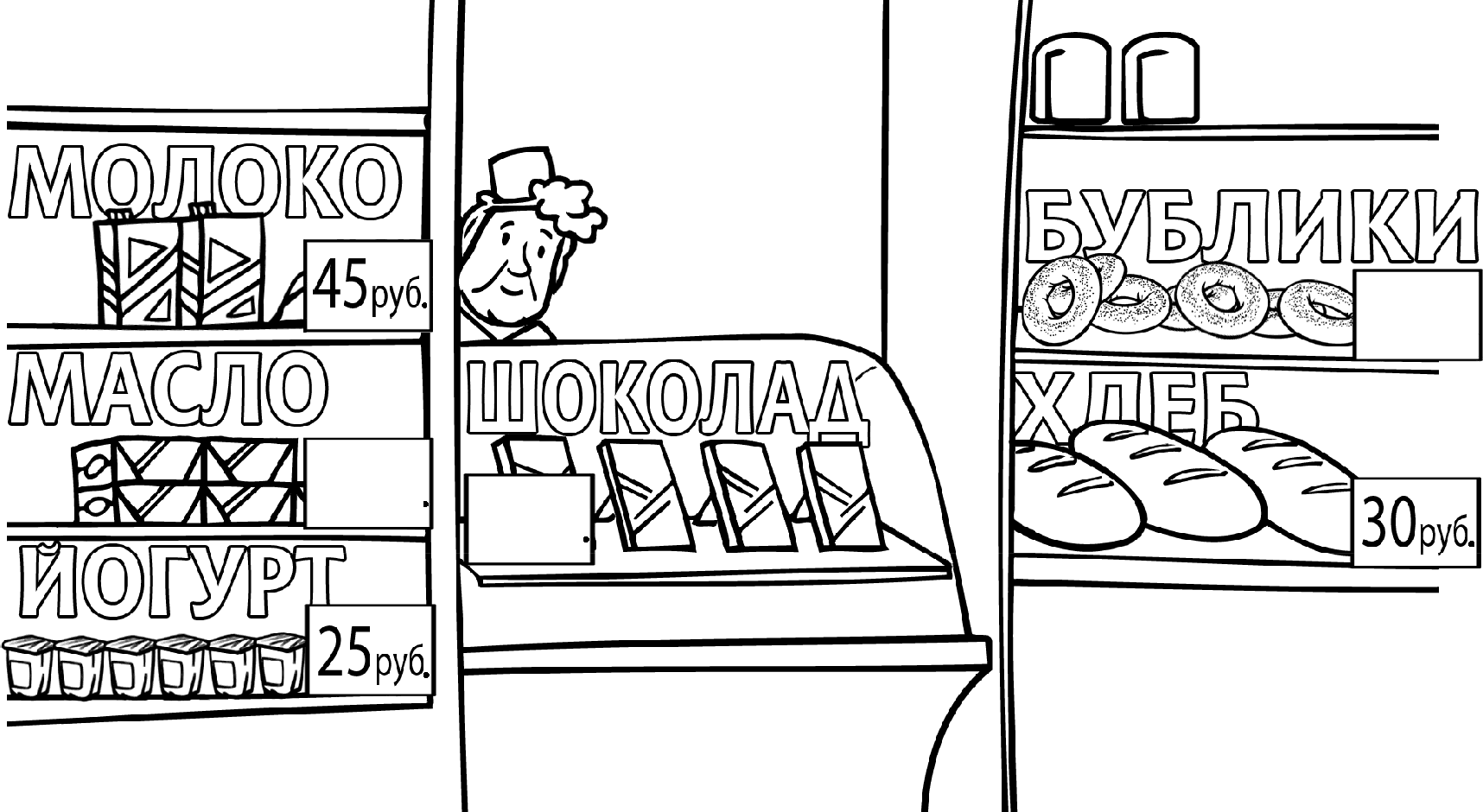 È8pyЙ40pyб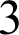 Запиши решение и ответ.       В школе 30 кабинетов, в каждом кабинете стоит по 10 столов, а у  каждого  стола — по 2 стула. После  учебного  года в школе осталось  589 целых стульев.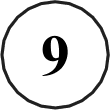 Сколько стульев требуется купить? Запиши решение и ответ.10 На полу лежит кубик, на гранях которого нарисованы буквы (рис. 1). Кубик перекатили через ребро, как показано на рисунке. Пунктиром на рисунке изображён след от предыдущего положения кубика. После этого кубик таким же образом перекатили через другое ребро, в результате чего грань с одной из букв оказалась сверху.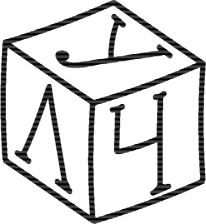 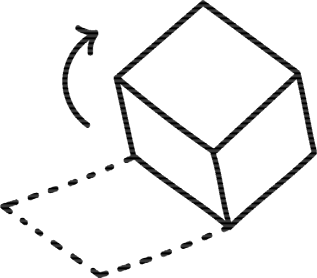 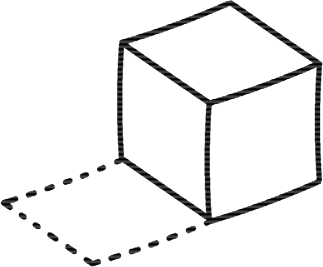 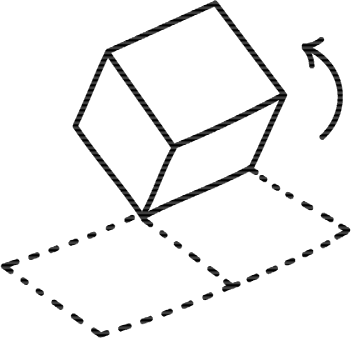 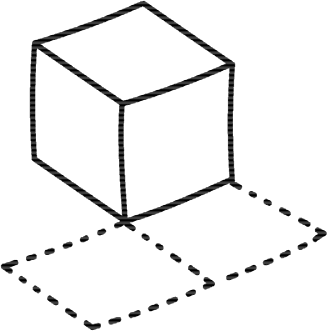 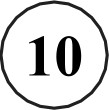 На рис. 2 показаны следы кубика и его конечное положение (вид сверху). Изобрази на этом рисунке букву, которая оказалась на верхней грани кубика. Буква должна быть расположена так, как она нарисована на кубике.Один из рисунков используй как черновик.Черновик	Ответ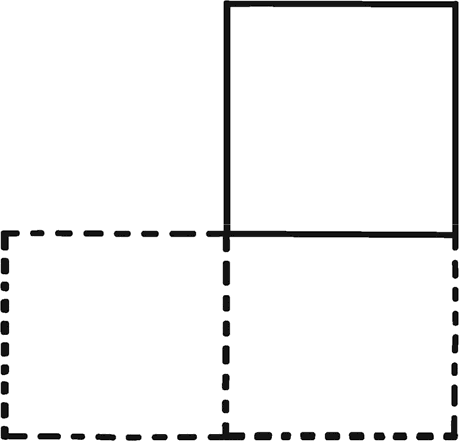 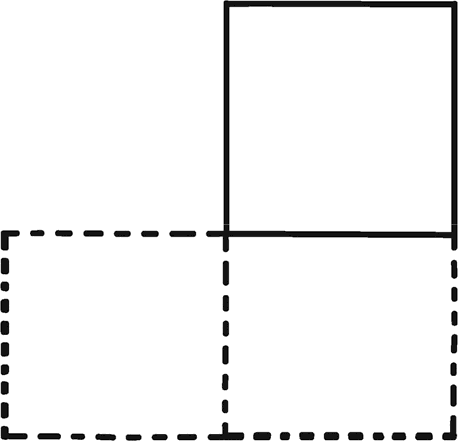 12 В начале 2015 года в шкафу у Артура стояло  35 книг,  некоторые  из них  он  читал, а некоторые нет. До 23 февраля он прочитал пять книг, а на 23 февраля ему подарили четыре книги, которые он не читал. Вечером 23 февраля Артур заметил, что теперь прочитанных книг у него в два раза больше, чем тех, которые  он  не  читал.  Сколько  прочитанных  книг  было  у  Артура  в  шкафу в начале 2015 года?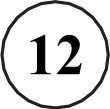 Запиши решение и ответ.Система оценивания выполнения всей работыМаксимальный балл за выполнение работы — 18.Таблица перевода баллов в отметки по пятибалльной шкплс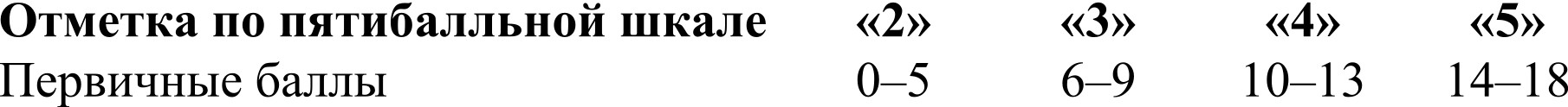 Система оценивания проверочной работы Оценивание  отдельных задании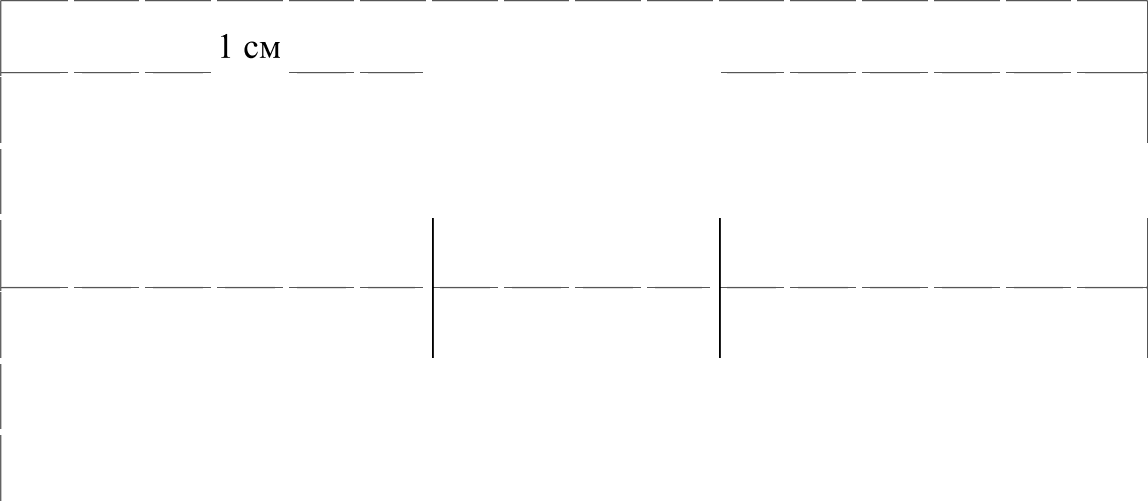 Каждое верно выполненное  задание 1, 2, 4, 5 (пункт 1), 5 (пункт 2),  6—8,11 (пункт 1), 11 (пункт 2) оценивается 1 баллом. Задание считается выполненным верно, если ученик дал верный ответ: записал правильное число, правильную величину, изобразил правильный рисунок.В  задании	5   (пункт 1)  обязательно	должны   быть указаны  единицы измерения.Выполнение заданий 3, 9, 10, 12 оценивается по приведённым ниже критериям.ОтветыРешения и указания  к оцениванию       Рассмотри рисунок и ответь на вопрос. Сколько рублей надо заплатить за покупку, состоящую из двух пачек масла и двух плиток шоколада?20py6.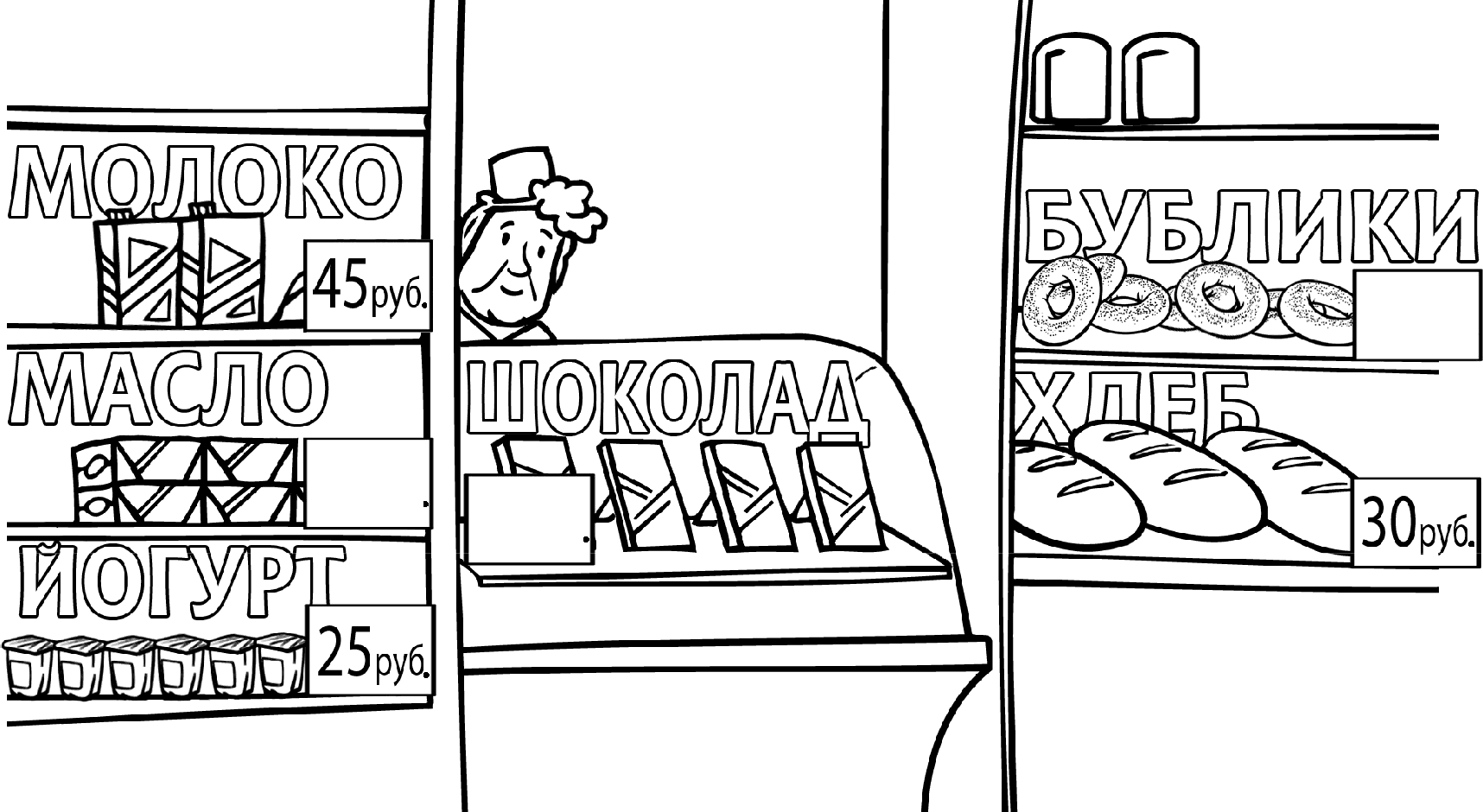 È8pyЙ40pyбЗапиши решение и ответ.       В школе 20 кабинетов, в каждом кабинете стоит по 10 столов, а у  каждого  стола — по 2 стула. После учебного года в школе осталось 387 целых стульев. Сколько стульев требуется купить?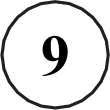 Запиши решение и ответ.10 На полу лежит кубик, на гранях которого нарисованы буквы (рис. 1). Кубик перекатили через ребро, как показано на рисунке. Пунктиром на рисунке изображён след от предыдущего положения кубика. После этого кубик таким же образом перекатили через другое ребро, в результате чего грань с одной из букв оказалась сверху.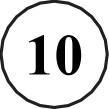 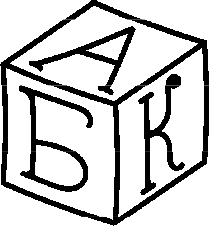 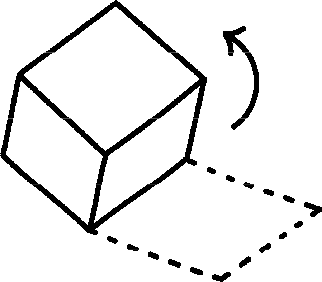 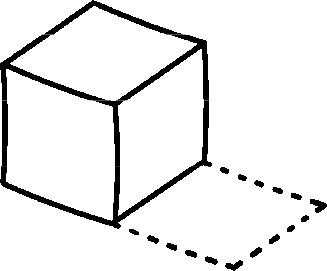 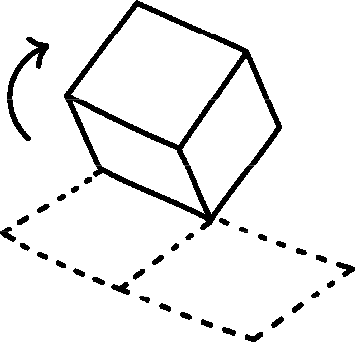 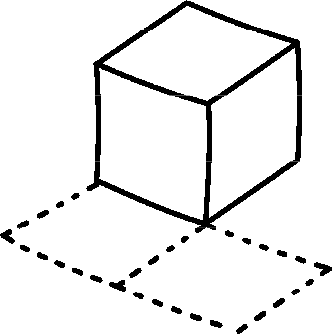 Рис. 1На рис. 2 показаны следы кубика и его конечное положение (вид сверху). Изобрази на этом рисунке букву, которая оказалась на верхней грани кубика. Буква должна быть расположена так, как она нарисована на кубике.Один из рисунков используй как черновик.Черновик	Ответ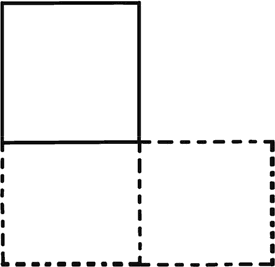 12 В начале 2015 года в шкафу у Артёма стояло  33 книги,  некоторые  из них он читал,  а  некоторые  нет.  До  23  февраля  он  прочитал   четыре   книги,  а  на 23 февраля ему подарили три книги, которые он не читал. Вечером 23 февраля Артём заметил, что теперь прочитанных книг у него в два раза больше, чем тех, которые  он  не  читал.  Сколько  прочитанных  книг  было  у  Артёма  в  шкафу в начале 2015 года?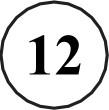 Запиши решение и ответ.Система оценивания выполнения всей работыМаксимальный балл за выполнение работы — 18.Таблица перевода баллов в отметки по пятибалльной шкплс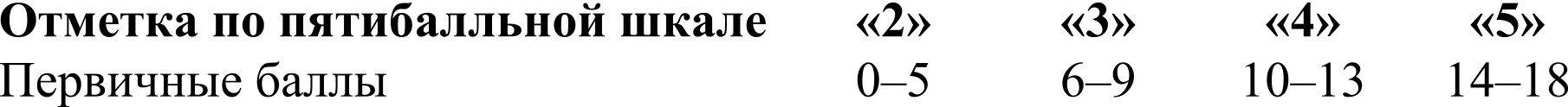 № задания12345 пункт 15 пункт 267891011 пункт 111 пункт 212Балл11211111122112Номер заданияПравильный  ответ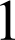 1062213260 или 260 py6.419 py6. 50 коп.5 пункт 128 см'5 пункт 2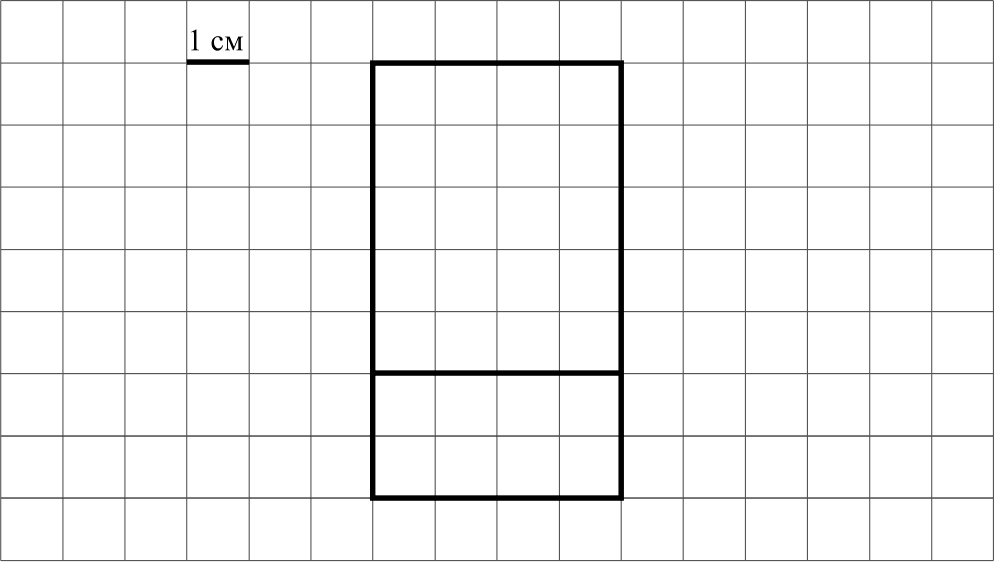 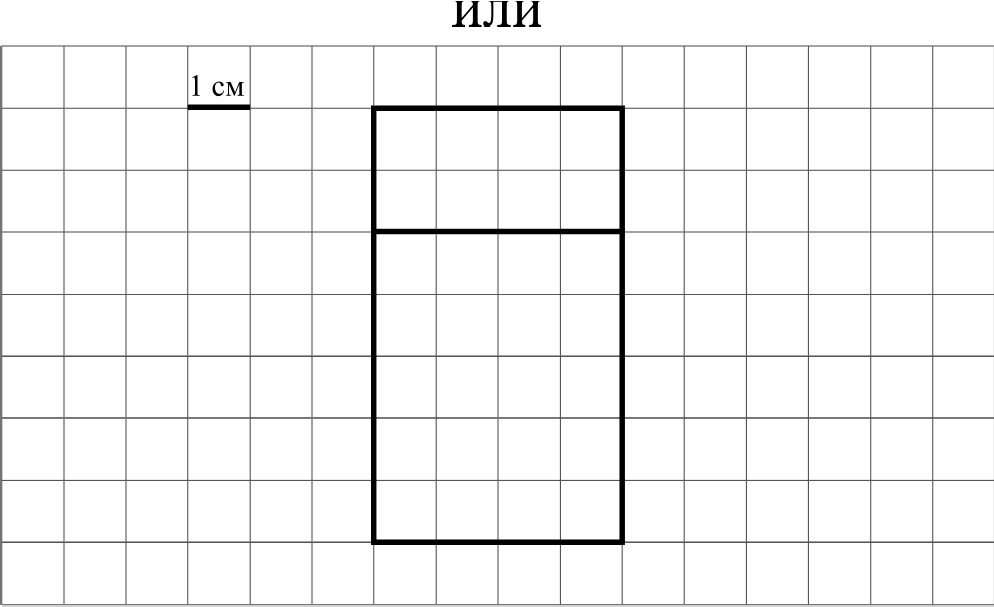 616:00Допускается любая иная форма указания времени7231818:15Допускается любая иная форма указания времени91110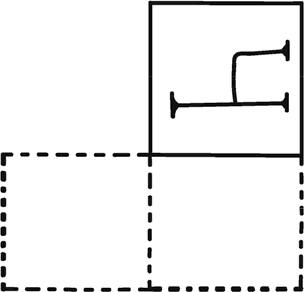 11 пункт 1у хирурга11 пункт 2к терапевту1221Решение  и указания  к оцениваниюБаллыРешение:4 40 = 160 (руб.) — стоят четыре плитки шоколадки.5 20 = 100 (руб.) — стоят пять бубликов.160 + 100 = 260 (руб.) — общая стоимость покупки.Допускается другая последовательность действий, обоснованно приводящая  к верному ответу.Ответ: 260 py6.Проведены	все  необходимые	преобразования  и/или  рассуждения,приводящие к ответу, получен верный ответ2Проведены   все   необходимые   преобразования  и/или рассуждения,приводящие к ответу, но допущена одна арифметическая ошибка, не нарушающая общей логики решения, в результате чего получен неверный ответ1Не проведены необходимые преобразования и/или рассуждения.ИЛИ Приведены неверные рассуждения.ИЛИ В рассуждениях и преобразованиях допущено более одной арифметической ошибки0Максимальный  балл2Указания  к оцениваниюПЛЛ ЫРешение:10 2 = 20 (стульев) — в одном кабинете.30 20 = 600 (стульев) — всего в школе.600 — 589 = 11 (стульев) — требуется купить.Допускается другая последовательность действий, обоснованно приводящая  к верному ответу.Ответ: 11 стульевПроведены	все  необходимые	преобразования  и/или  рассуждения,приводящие к ответу, получен верный ответ2Проведены   все   необходимые   преобразования  и/или рассуждения,приводящие к ответу, но допущена одна арифметическая ошибка, не нарушающая общей логики решения, в результате чего получен неверный ответIНе проведены необходимые преобразования и/или рассуждения.ИЛИ Приведены неверные рассуждения.ИЛИ  В  рассуждениях	и  преобразованиях  допущено  более  одной арифметической ошибки0Максимальный балл2Указания к оцениваниюБаллыПриведён верный рисунок.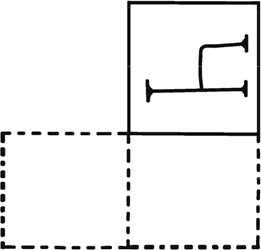 2Приведён	рисунок,	на	котором	требуемая	буква	нарисована	вправильном квадрате, но неверно ориентирована1Приведено решение, не соответствующее критериям на 1 или 2 балла,или решение отсутствует0Максимальный балл2Указания  к оцениванию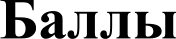 Решение:После 23 февраля у Артура стало 39 книг (35 + 4 = 39). Раз прочитанных книг у него стало в два раза больше, чем непрочитанных, то всего (прочитанных и непрочитанных) книг — в три раза больше, чем непрочитанных. Значит,  непрочитанных  книг было  13  (39 : 3 = 13).Следовательно, первоначально у Артура была 21 прочитанная книга (26 — 5 = 21).Допускается другая последовательность действий и рассуждений, обоснованно приводящая к верному ответу.Ответ: 21 книгаПроведены	все  необходимые	преобразования  и/или  рассуждения,приводящие к ответу, получен верный ответ2Проведены   все   необходимые   преобразования  и/или рассуждения,приводящие к ответу, но допущена одна арифметическая ошибка, не нарушающая общей логики решения, в результате чего получен неверный ответ.В  решении  ошибок  нет,  но  посчитано  количество  непрочитанных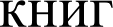 1Не проведены необходимые преобразования и/или рассуждения.ИЛИ Приведены неверные рассуждения.ИЛИ В рассуждениях и преобразованиях допущено более одной арифметической ошибки0Максимальный балл2№ задания12345 пункт 15 пункт 267891011 пункт 111 пункт 212Балл11211111122112Номер заданияПравильный  ответПравильный  ответПравильный  ответПравильный  ответПравильный  ответПравильный  ответПравильный  ответПравильный  ответПравильный  ответПравильный  ответПравильный  ответПравильный  ответПравильный  ответПравильный  ответПравильный  ответПравильный  ответi1021021021021021021021021021021021021021021021022515151515151515151515151515151513216 или 216 py6.216 или 216 py6.216 или 216 py6.216 или 216 py6.216 или 216 py6.216 или 216 py6.216 или 216 py6.216 или 216 py6.216 или 216 py6.216 или 216 py6.216 или 216 py6.216 или 216 py6.216 или 216 py6.216 или 216 py6.216 или 216 py6.216 или 216 py6.4350 или 350 м350 или 350 м350 или 350 м350 или 350 м350 или 350 м350 или 350 м350 или 350 м350 или 350 м350 или 350 м350 или 350 м350 или 350 м350 или 350 м350 или 350 м350 или 350 м350 или 350 м350 или 350 м5 пункт 120 см'20 см'20 см'20 см'20 см'20 см'20 см'20 см'20 см'20 см'20 см'20 см'20 см'20 см'20 см'20 см'5 пункт 25 пункт 25 пункт 25 пункт 25 пункт 25 пункт 25 пункт 25 пункт 2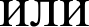 5 пункт 2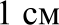 5 пункт 25 пункт 25 пункт 25 пункт 25 пункт 25 пункт 2613:00Допускается любая иная форма указания времени7131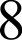 21:45Допускается любая иная форма указания времени91310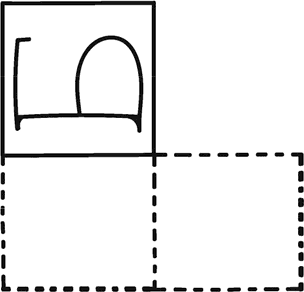 11 пункт 1у окулиста11 пункт 2к хирУргу1220Решение и указания  к оцениваниюПЛЛЫРешение:2 68 = 136 (py6.) — стоят две пачки масла.2 40 = 80 (руб.) — стоят две плитки шоколада.136 + 80 = 216 (руб.) — общая стоимость покупки.Допускается другая последовательность действий, обоснованно приводящая  к верному ответу.Ответ: 216 руб.Проведены	все  необходимые	преобразования  и/или  рассуждения,приводящие к ответу, получен верный ответ2Проведены   все   необходимые   преобразования  и/или рассуждения,приводящие к ответу, но допущена одна арифметическая ошибка, не нарушающая общей логики решения, в результате чего получен неверный ответ1Не проведены необходимые преобразования и/или рассуждения.ИЛИ Приведены неверные рассуждения.ИЛИ  В  рассуждениях	и  преобразованиях  допущено  более  одной арифметической ошибки0Максимальный балл2Указания  к оцениванию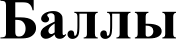 Решение:10 2 = 20 (стульев) — в одном кабинете.20 20 = 400 (стульев) — всего в школе.400 — 387 = 13 (стульев) — требуется купить.Допускается   другая   последовательность  действий, обоснованноприводящая  к верному ответу.Ответ: 13 стульевПроведены	все  необходимые	преобразования  и/или  рассуждения,приводящие к ответу, получен верный ответ2Проведены   все   необходимые   преобразования  и/или рассуждения,приводящие к ответу, но допущена одна арифметическая ошибка, не нарушающая общей логики решения, в результате чего получен неверный ответ1Не проведены необходимые преобразования и/или рассуждения.ИЛИ Приведены неверные рассуждения.ИЛИ В рассуждениях и преобразованиях допущено более одной арифметической ошибки0Максимальный балл2Указания  к оцениваниюБаллыПриведён верный рисунок.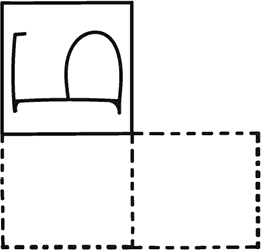 2Приведён	рисунок,	на	котором	требуемая	буква	нарисованав правильном квадрате, но неверно ориентирована1Приведено решение, не соответствующее критериям на 1 или 2 балла,или решение отсутствует0Максимальный балл2Указания  к оцениванию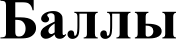 Решение:После 23 февраля у Артёма стало 36 книг (33 + 3 = 36). Раз прочитанных книг у него стало в два раза больше, чем непрочитанных, то всего (прочитанных и непрочитанных) книг — в три раза больше, чемнепрочитанных. Значит,  непрочитанных  книг  стало  12  (36 : 3 = 12).Следовательно, первоначально у Артёма было 20 прочитанных книг (24 — 4 = 20).Допускается другая последовательность действий и рассуждений, обоснованно приводящая к верному ответу.Ответ: 20 книгПроведены	все  необходимые	преобразования  и/или  рассуждения,приводящие к ответу, получен верный ответ2Проведены   все   необходимые   преобразования  и/или рассуждения,приводящие к ответу, но допущена одна арифметическая ошибка, не нарушающая общей логики решения, в результате чего получен неверный ответ.В решении ошибок нет, но в ответе указано количество непрочитанных книг1Не проведены необходимые преобразования и/или рассуждения.ИЛИ Приведены неверные рассуждения.ИЛИ В рассуждениях и преобразованиях допущено более одной арифметической ошибки0Максимальный балл2